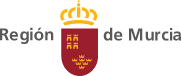 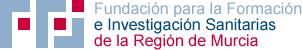 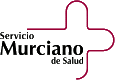 ANEXO ISOLICITUD DE AYUDAS PARA LA PREPARACIÓN DE PROPUESTAS DE PROYECTOS EUROPEOS DE INVESTIGACIÓN E INNOVACIÓN BIOSANITARIOS 2018Datos del/la Investigador(a) Principal (IP) del grupo solicitante:Datos del/la Investigador(a) del grupo solicitante, vinculado a la entidad(*):*Investigador que será quién sustituya al/la IP en caso de ser necesario, vinculado a la entidad (CS, SMS, FFIS)INDICAR LA CONVOCATORIA EUROPEA PARA LA QUE SE QUIERE PREPARAR LA PROPUESTA (incluir enlace):*Para consultar las convocatorias abiertas en el Portal del Participante del H2020 – Societal Challenges – Health, demographic change and wellbeing (Reto social 1) o en la página web de la Oficina de Proyectos Internacionales Biosanitarios (IBiPO) de la FFIS: Convocatorias abiertasTIPO DE AYUDA SOLICITADA (marque con una X lo que corresponda, pueden marcarse varias opciones):DOCUMENTACIÓN PRESENTADA (marque con una X)En  	, a	de	de 2018Firma del/de la solicitanteSR. DIRECTOR DE LA FUNDACIÓN PARA LA FORMACIÓN E INVESTIGACIÓN SANITARIAS DE LA REGIÓN DE MURCIANº Ref. FundaciónFecha de entradaNombre IP:DNI:E-mail:Teléfono:Centro de vinculación laboral:Género:Nombre IP:DNI:E-mail:Teléfono:Centro de vinculación laboral:Género:Contratación de servicios profesionales de consultoría o asesoría para la preparación de la propuestaContratación de servicios de traducción de la propuesta. Ayudas para la financiación de viajes y dietas a las reuniones necesarias para la constitución del consorcio internacional y preparación de la propuesta.Ayuda para cubrir el coste de sustitución del profesional en caso de asistir a las reuniones relacionadas con la preparación de la propuesta.Anexo I: Solicitud de la ayuda (SIEMPRE EN PDF Y SIGUIENDO EL SIGUIENTE FORMATO DE NOMBRE PARA EL ARCHIVO: SOLICITUD_PROYECTOS EUROPEOS_APELLIDO1_APELLIDO2_NOMBRE)Currículum vitae de todos los miembros del grupo de investigación solicitante preferiblemente en modelo normalizado FECYT (https://cvn.fecyt.es/editor/#HOME) (SIEMPRE EN PDF Y SIGUIENDO EL SIGUIENTE FORMATO DE NOMBRE PARA EL ARCHIVO: CV_APELLIDO1_APELLIDO2_NOMBRE)Anexo II: Propuesta inicial del proyecto, así como la justificación de la necesidad de la ayuda solicitadaConformidad de las instituciones (CS, SMS, FFIS) del/la IP del grupo de investigación o innovación.